Home Learning Week beginning: 22nd June 2020Last Week of Learning!Here are our learning topics for the week:Theme: SummerEnglish: RevisionMaths: RevisionGaeilge: Ag Siopadóireacht/RevisionAistear/SESE Topic:  SpaceWhole-school event: Active WeekMonday, 22nd: 1. English: Think about the season of Summer. List and record (mind map/brainstorm) some of the things you already know about Summer. Discuss the signs of Summer, like the weather, trees, flowers, etc. Go back to the website to see a PowerPoint based on Summer that we have uploaded to help you. 2. Virtual Guard of Honour for 6th Class: Go to Seesaw for today’s activity.3. Space: We are going to be discussing planet earth in space. Can you think of some things you already know about this? Record what you already know by creating a list/draw pictures.Now, take a moment to think about what you would like to know about it? What kind of questions do you have about space? Perhaps you would like to know more about the experiences of an astronaut in space? Record what you would like to know by creating another list/draw pictures.4. Active Fortnight: Go back to the website and click the link!Bonus Activity: Laura and Ruth will be hosting the final class Zoom call today. Check your emails for details!Tuesday, 23rd: 1. English: Go to Seesaw for today’s ‘Read and Draw’ activity.2. Maths: Go to Seesaw for today’s matching activity.3. Space: Today, you are going to use a video to try to answer some of your questions from yesterday. Remind yourself of some of the things you would like to know about space. Use the list/pictures you created yesterday.Please refer back to the website for and click the link about Space by the Storybots. Watch and listen carefully to the video (you will probably dance too!). Did the video answer any questions that you had about space? Did you learn anything new from the video? If so, make a list/draw pictures of your new learning.Listen to the video as often as you wish. The songs are cool and catchy and will support you with your learning!4. Active Fortnight: Go back to the website and click the link!Wednesday, 24th:1. Summer Dreams: Go to Seesaw for today’s activity. 2. Clothes in Summer and Winter: Go to Seesaw for today’s activity.3. Space: Go back to the website and check out the links. Astronaut, Chris Hadfield, shows us how he brushes his teeth in space and how to exercise in space. Super cool!4. Active Fortnight: Go back to the website and click the link!Thursday, 25th: 1. My Summer Bucket List: Go to Seesaw for today’s activity. 2. Look What I Can Do: Go to Seesaw for today’s activity.3. Gaeilge: Please go back to the website for videos of poems, songs and a story based on this month’s theme, ‘Ag Siopadóireacht’. 4. Active Fortnight: Go back to the website and click the link!Friday, 26th:1. English: Go back to the website and click the link to watch the ‘Alphablocks’!2. Maths: Go back to the website and click the link to lots of nursery rhymes based on numbers and counting. Choose which ones you would like.3. Gaeilge: Please go back to the website for a link to a video about body parts. Children in Junior Infants are not expected to read or write in Gaeilge, but it is nice for them to experience and see Gaeilge as a written language. 4. Active Fortnight: Go back to the website and click the link!Congratulations on completing Junior Infants everyone!Happy Holidays!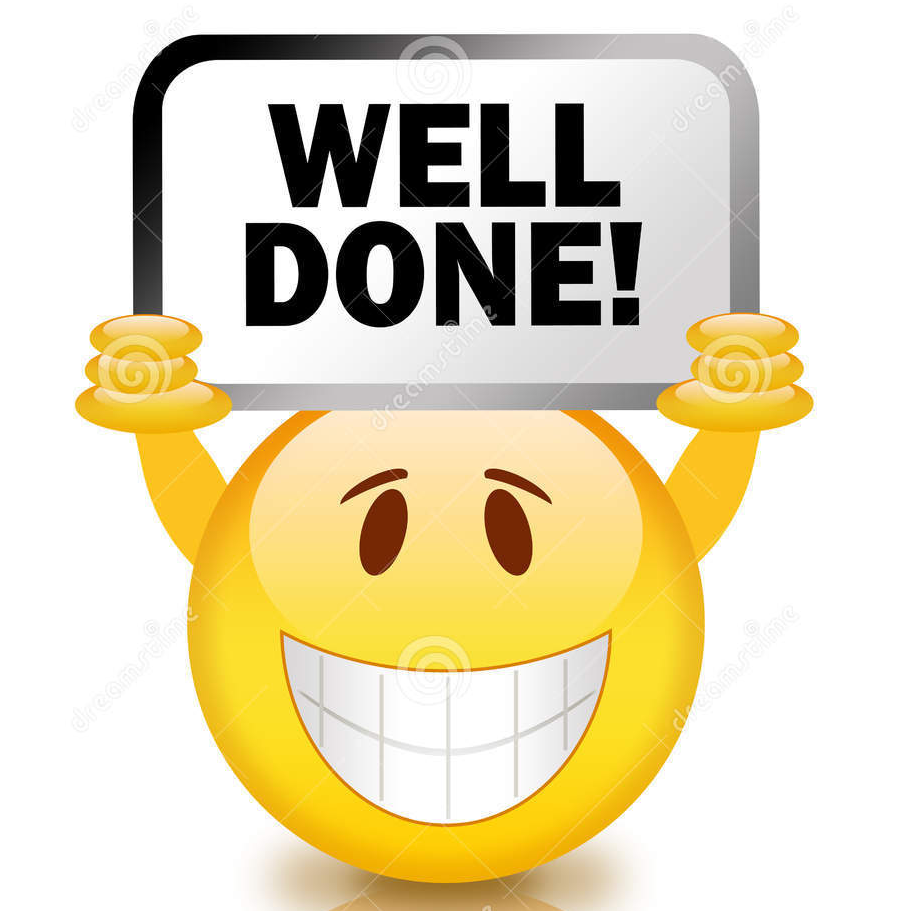 